Slovenský zväz športového rybolovuSlovenský rybársky zväz - Rada Žilinaa MsO SRZ Galanta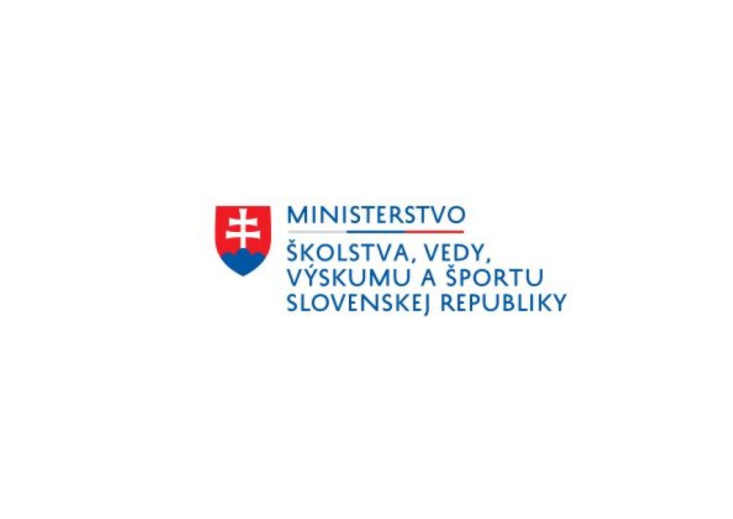 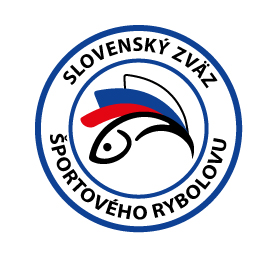 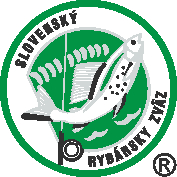 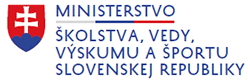 PropozícieLRU - method feeder1. liga1. dvojkolo22.4.2023 – 23.4.2023Starý les AggerdóPodľa plánu športovej činnosti pre rok 2023 Slovenský zväz športového rybolovu a SRZ Rada Žilina v spolupráci so MsO SRZ Galanta usporiada športové rybárske preteky 1.dvojkolo 1.ligy v LRU - method feeder. Účastníci pretekov: Termín konania:		22.4.2023 – 23.4.2023Miesto konania:		2 - 1920 - 1 - 1 Revír Starý les AggerdóOrganizačný štáb:Riaditeľ pretekov:		Kristian ÓvariGarant Rady SRZ:		Jozef VíghHlavný rozhodca:		Ladislav JešSektorový rozhodca:		Peter MišoTechnický vedúci:		Milan GažoBodovacia komisia:		hlavný rozhodca + z radov vedúcich družstievZdravotné zabezpečenie:  	tel. 112V prípade nepriaznivej pandemickej situácie môžu byť preteky preložené alebo zrušené, informácia bude zverejnená týždeň pred pretekmi.Každý pretekár je povinný dodržiavať hygienické opatrenia podľa aktuálnej vyhlášky Úradu verejného zdravotníctva SR, ktoré budú zverejnené pred pretekmi.Technické pokyny:Športové rybárske preteky sú usporiadané podľa zákona 216/2018 Z.z.§ 20 a vykonávacej vyhlášky 381/2018 § 15.Preteká sa podľa súťažných pravidiel SZŠR pre LRU method feeder pre rok 2023.Množstvo krmiva je stanovené na 8 l, do tohto množstva sa započítava hlina, partikel.Množstvo návnad živočíšneho pôvodu je 0,125l ktorá musí byť umiestnená počas kontroly v ciachovanej nádobke 1/8 napr. (vzor Sensas), larva pakomára zakázaná!Množstvo neživých návnad (miniboile, dumbels, wafters, pop up, peleta atď.) nie je limitované, avšak z jednej nástrahy je možné mať maximálne množstvo 1 dcl.Maximálna veľkosť nástrahy nie je obmedzená. Množstvo aróm (sprej, dip) nie je limitovaný.Krmivo musí byť pri kontrole umiestnené v rybárskom vedre so značkami objemu na vnútornej strane.Každý účastník pretekov je povinný mať počas pretekov dva a viac úlovkových sieťok (1 sieťka o dĺžke 4 m, ostatné postačujú o min. dĺžke 3 m)  Prechovávanie a delenie úlovkov počas pretekov je na posúdení pretekára tak, aby boli úlovky v maximálnej miere chránené pred úhynom (rovnomerne), maximálne však 30 kg v jednej úlovkovej sieťke. Družstvá pretekajú v 4-člennom zložení v sektoroch A,B,C a D. Počas športového rybárskeho preteku nie je dovolené prechovávať v rybárskej sieťke ryby podľa §10 ods.1 písm.i).  (zákonom chránené)Pretekárska trať: 2 - 1920 - 1 - 1 Revír Starý les AggerdóVoda stojatá, breh štrkovo - trávnatý, dno nerovné, hĺbka vody 1,0 - 2,5 m s prírodnými prekážkami. Výskyt rýb:   Vyskytujú sa tu všetky druhy nížinných rýb: kapor rybničný, sumec veľký, štuka severná, zubáč veľkoústy, pleskáč vysoký, nosáľ sťahovavý, ostriež zelenkavý, jalec hlavatý, karas striebristýPrístup k trati:  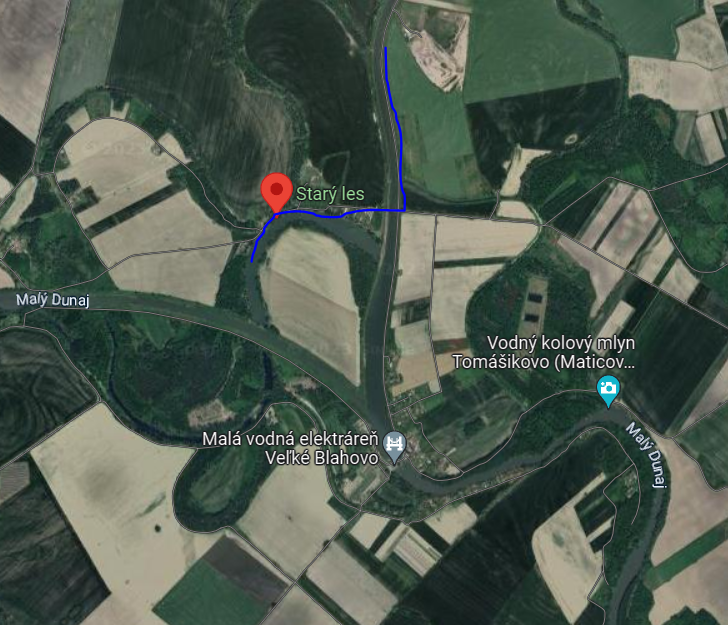 ČASOVÝ HARMONOGRAM:Piatok 21.4.2023nepovinný tréning a príprava trate od 09:00 do 16:00, opustenie trate do 18:00                   počas tréningu je zakázané sieťkovať  úlovkySobota 22.4.202307.00 - 07.30	prezentácia 07.30 - 08.00	otvorenie pretekov a žrebovanie 08.00 - 08.15	presun pred pretekárske miesto 08.15 - 09.20		vstup do pretekárskeho miesta, príprava na preteky, kontrola množstva návnad a nástrah (v prvých 30-60 min. prípravy na preteky) 09:20 - 09.30	kŕmenie 09.30 - 14.30	lovenie14.30 – 15:00	váženie Nedeľa 23.4.202307.00 - 08.00	prezentácia a žrebovanie08.00 - 08.15	presun pred pretekárske miesto 08.15 - 09.20	vstup do pretekárskeho miesta, príprava na preteky, kontrola množstva      návnad a nástrah (v prvých 30-60 min. prípravy na preteky) 09:20 - 09.30	kŕmenie 09.30 - 14.30	lovenie14.30 – 15:00	váženie 16.00 - 	vyhodnotenie pretekovRozpis signálov:1. signál s/n 08:15 - 90 minút pred začiatkom pretekov povoľuje vstup pretekára na svoje lovné miesto a signalizuje začiatok prípravy. Počas prvých 30 - 60 min prípravy prebehne kontrola krmiva a nástrah, ktoré musia byť umiestnené pred lovným miestom. Po kontrole nástrah a krmiva si pretekár znesie skontrolované krmivo a nástrahy do lovného miesta. Po tejto kontrole nesmie pretekár opustiť lovné miesto bez súhlasu dvoch pretekárov alebo rozhodcu a je zakázané čokoľvek vynášať alebo donášať do priestoru lovného miesta.2. signál s/n 08:40 - 5 minút do začiatku kontroly vnadiacich zmesí  a nástrah3. signál s/n 09:20 - 10 minút pred začiatkom pretekov 10 minútové základné kŕmenie4. signál s/n 09:30 - začiatok pretekov5. signál s/n 14:25 - 5 minút do konca pretekov6. signál s/n 14:30 - koniec pretekov Záverečné ustanovenia:Všetci pretekári musia mať platné registračné preukazy športovca SZŠR a preukazy člena SRZ. Vedúci družstva musí na požiadanie rozhodcu predložiť súpisku družstva.Preteká sa za každého počasia. V prípade búrky bude pretek prerušený a bude sa postupovať podľa platných súťažných pravidiel. (čl. 22 súťažných pravidiel LRU-Feeder)Každý pretekár preteká na vlastnú zodpovednosť a riziko, za svoje správanie nesie plnú zodpovednosť.Tréning pred pretekom v piatok 21.4.2023 od 9:00 do 16:00 hod.Vykonávanie tréningu je možné len za podmienky, že všetky ulovené ryby budú s náležitou opatrnosťou vrátené späť do vody bez možnosti sieťkovania.Ubytovanie: usporiadateľ nezabezpečuje Informácie o pretekoch: Jozef Vigh 0905 192 429Na zabezpečenie týchto pretekov bol použitý príspevok uznanému športu z Ministerstva školstva, vedy výskumu a športu Slovenskej republiky.Propozície kontroloval predseda ŠO LRU - feeder.Organizačný štáb Vám želá veľa úspechov na pretekoch.Petrov zdar!1.ligaMsO, MO SRZ - družstvo1.ligaMsO, MO SRZ - družstvo1.Bratislava V ŠK FT Abramis A2.Dunajská Streda A Szenzal3.Dunajská Streda C4.Dunajská Streda D Arapaima MT5.Dunajská Streda E Haldorádo MFT SK6.Dunajská Streda F Blinker FT7.Galanta Sensas FT8.Hlohovec Sportex MT9.Marcelová A Yellowfish10.Nová Baňa Carpio 11.Nové Zámky12.Štúrovo A Timármix-Maver